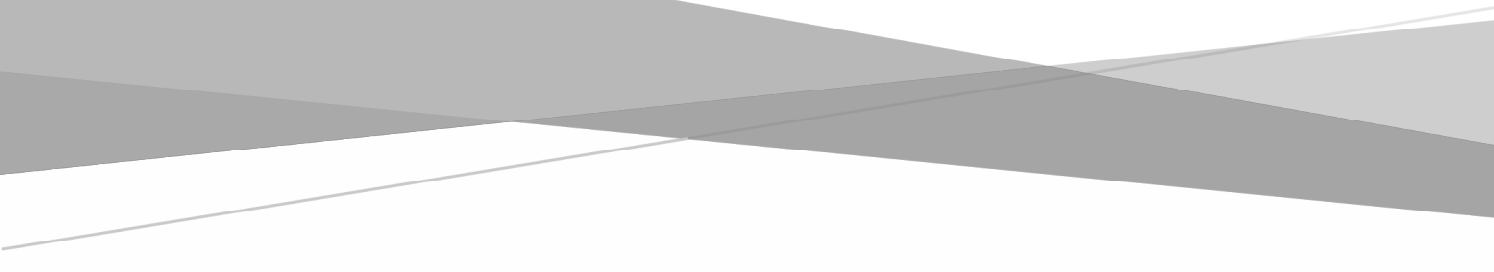 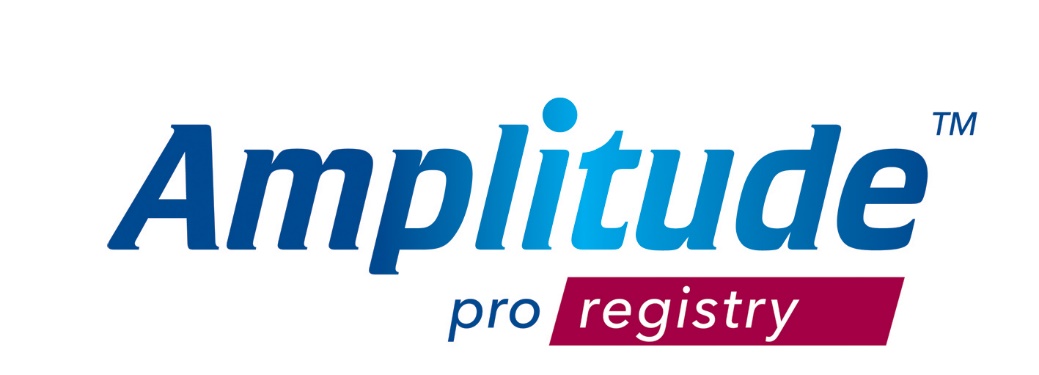 Registry NameData Release Request FormOnly anonymised data will be released if this request is approved. All sections of this form must be completed.Please submit your completed form electronically to customer.support@amplitude-clinical.com. The Committee will then be in contact in due course with any additional questions.Principal Requester Contact DetailsData informationPlease list each individual who will have access to data:Name and role: 	Name and role: 	Name and role: 	Name and role: 	Details of audit / data usage (intended use of data):Data required:Any other data specifics?